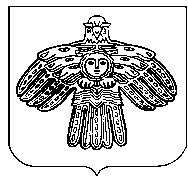                                            ПОСТАНОВЛЕНИЕ            администрации сельского поселения   «Палевицы»______________________________________________________                   «Паль» сикт  овмöдчöминса администрация                                                                     Ш У Ő М        30     марта           2012 года                                                         № 3/15       О проведении антикоррупционной       экспертизы нормативных правовых        актов и проектов  нормативных правовых        актов администрации  сельского поселения       «Палевицы»             Руководствуясь пунктом 3 части 1,частью 4 статьи 3Федерального закона от 17.07.2009 №172-ФЗ «Об антикоррупционной экспертизе нормативных правовых актов и проектов нормативных правовых актов», частью 1 статьи 8 Закона Республики Коми от29.09.2008 №82-ФЗ «О противодействии коррупции в Республике Коми», постановлением Правительства Российской Федерации от 26.02.2010 №96 «Об антикоррупционной экспертизе нормативных правовых актов и проектов нормативных правовых актов»              ПОСТАНОВЛЯЮ:1. Утвердить Порядок проведения антикоррупционной экспертизы муниципальных правовых актов и  их проектов согласно приложению.2. Возложить обязанности по проведению  антикоррупционной экспертизы нормативных правовых актов и проектов нормативных правовых актов на заместителя руководителя администрации сельского поселения «Палевицы Туисову Н.А.4. Настоящее Постановление вступает в силу со дня обнародования на информационных стендах.Руководитель администрации       сельского поселения «Палевицы»                                     Э.И.Потолицына                                                        Приложение                                                           к  постановлению администрации                                                          сельского поселения «Палевицы»                                     от 30 марта 2012 г.       № 3/15ПОРЯДОКПРОВЕДЕНИЯ АНТИКОРРУПЦИОННОЙ ЭКСПЕРТИЗЫ МУНИЦИПАЛЬНЫХНОРМАТИВНЫХ ПРАВОВЫХ АКТОВ И ПРОЕКТОВ МУНИЦИПАЛЬНЫХНОРМАТИВНЫХ ПРАВОВЫХ АКТОВ I. Общие положения1. Настоящий Порядок проводится в целях выявления в нормативных правовых актах и проектах нормативных правовых актов администрации сельского поселения «Палевицы» коррупциогенных факторов и их последующего устранения.2. Объектом антикоррупционной экспертизы являются нормативные правовые акты и проекты нормативных правовых  актов администрации сельского поселения «Палевицы». II. Порядок проведения антикоррупционной экспертизы  проектов нормативных правовых актов2.1 Антикоррупционная экспертиза проектов правовых актов на стадии их подготовки, то есть до начала визирования соответствующим должностным лицом, проводится в течении 2 рабочих дней со дня их поступления на экспертизу.                                                                                                            2.2.По результатам проведения антикоррупционной экспертизы составляется письменное экспортное заключение  (далее экспортное заключение).                                                        2.3. В экспортном заключении должны содержаться следующие сведения: 2.3.1. Дата подготовки экспертного заключения. 2.3.2. Наименование проекта документа, прошедшего антикоррупционную экспертизу.2.3.3. Положения  проекта документа, способствующие созданию условий для проявления коррупции, с указанием структурных единиц проекта (разделы, главы, статьи, части, пункты, подпункты, абзацы) и соответствующие коррупциогенные факторы (  в случае выявления указанных положений).2.3.4. Предложения о способах устранения выявленных  коррупциогенных факторов2.4. В случае отсутствия в проекте документа коррупциогенных факторов лица, осуществляющие проведение антикоррупционной экспертизы, данный факт отражают в экспертном заключении. 2.5. Экспертное заключение прилагается к проекту документа, который возвращается разработчику. 2.6. В случае получения экспертного заключения о наличии в тексте проекта документа положений, способствующих созданию условий для проведения коррупции, разработчик данного проекта в течении одного рабочего дня устраняет замечания, изложенные в экспортном заключении. 2.7. В случае несогласия разработчика с результатами антикоррупционной экспертизы, свидетельствующими о наличии в проекте  разработанного им документа положений, способствующих созданию условий для проведения коррупции, разработчик проекта документа представляет указанный проект на рассмотрение руководителю администрации с приложением пояснительной записки с мотивированным обоснованием своего несогласия с выводами, содержащимися в экспертном заключении. 2.8. Руководитель проводит совещание по устранению разногласий между разработчиком проекта документа и лицом, проводившим экспертизу. III. Порядок размещения проектов правовых актов в сети Интернет для проведения независимой экспертизы на коррупциогенность 3.1. Прошедший внутреннюю антикоррупционную экспертизу  и одобренный проект правового акта размещается на сайте в сети Интернет для проведения независимой антикоррупционной экспертизы.                                                                                                 3.2. Ответственность за размещение проекта правового акта на сайте для проведения независимой экспертизы возлагается на ответственного исполнителя – разработчика данного проекта.                                                                                                                              3.3. Размещение документов на сайте осуществляется в соответствии с договором  на оказание услуг.                                                                                                                               3.4. Независимая антикоррупционная экспертиза проводится в течении семи рабочих дней со дня размещения проекта документа на сайте.                                                           3.5. По истечении семи рабочих дней со дня размещения проекта документа   на сайте ответственный исполнитель – разработчик проекта знакомиться с поступившими экспертными заключениями. 3.6. Положение проекта правового акта, способствующее созданию условий для проявления коррупции, выявленные при проведении независимой антикоррупционной экспертизы, устраняются разработчиком проекта в течении одного рабочего дня. 3.7.  В случае несогласия разработчика проекта документа с результатами независимой антикоррупционной экспертизы он предоставляет указанный проект на рассмотрение  руководителю с приложением пояснительной записки с обоснованием своего несогласия. К проекту документа предоставляемом на рассмотрение руководителю  разработчиком прилагаются все поступившие предложения с результатами независимой антикоррупционной экспертиз. 3.8. Руководитель рассматривает все поступившие предложения с результатами независимой антикоррупционной экспертизы и принимает решение об изменении проекта документа либо об отклонении предложений. 3.9. В случае принятия руководителем решения об изменении проекта документоразработчик данного проекта в течении одного рабочего дня устраняет замечания.   В случае принятия руководителем решения об изменении проекта документа разработчик данного проекта в течении одного рабочего дня устраняет замечания. IV. Порядок направления проектов нормативно правовых актов сельского поселения «Палевицы»   в Прокуратуру Сыктывдинского района. 4.1. Администрация направляет проекты нормативно правовых актов в Прокуратуру Сыктывдинского района в течении 5 дней.4.2. Ответственность за направление проекта нормативного  правового акта  в Прокуратуру возлагается на  заместителя руководителя администрации сельского поселения «Палевицы» Туисову Н.А.4.3. Поступившие из прокуратуры замечания и предложения учитывается ответственным исполнителем разработчиком проекта нормативного правового акта на стадии доработки  проекта. V. Порядок направления   принятых муниципальных правовых актов администрацией сельского поселения «Палевицы» в прокуратуру Сыктывдинского района 5.1. Принятые муниципальные правовые акты направляются в Прокуратуру Сыктывдинского района .5.2. Ответственность за направление постановлений возлагается на разработчика.5.3. Ответственное лицо обеспечивает отправку постановлений в Прокуратуру Сыктывдинского района в течении семи рабочих  дней  со дня их принятия.5.4 В сопроводительном письме указывается название муниципальных правовых актов, его реквизиты. VI. Заключительные положения6.1. Муниципальные правовые акты нормативного характера администрации сельского поселения «Палевицы» в течении пяти рабочих дней со дня принятия подлежат обязательному размещению на сайте. 6.2. Ответственность за размещение на сайте  возлагается на разработчиков соответствующих муниципальных правовых актов